GRASSINGTON PARISH COUNCIL MEETINGDear Councilors, you are hereby summoned to a meeting of GRASSINGTON PARISH COUNCIL on Wednesday 28th April 2021 at 7.00 pm remotely by joining the following remote meeting platform.https://us02web.zoom.us/j/88482990274?pwd=VFhpdDdiQ3J5UTEvdWh3eFNPeWtFUT09Meeting ID: 884 8299 0274Passcode: 455090Dial by your location        +44 131 460 1196 United Kingdom /+44 203 481 5237 United Kingdom        +44 203 481 5240 United Kingdom /+44 203 901 7895 United Kingdom        +44 208 080 6591 United Kingdom /+44 208 080 6592 United Kingdom        +44 330 088 5830 United KingdomMeeting ID: 884 8299 0274Passcode: 455090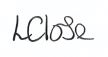 SignedMrs L Close22nd April 2021PSLCC Clerk to the Council Agenda1. Chairman’s remarks Good evening and welcome everybody. As a curtesy to everyone at this meeting I would ask that if an audio or video recording is being made by anyone in attendance under The Openness of Local Government Regulations 2014, they declare the fact at this time’. 2.To accept reasons for absence3. Disclosure of Interest / DispensationsTo receive any disclosure of pecuniary or non-pecuniary interest from members on matters to be considered at the meeting. To decide upon any dispensations requests from members received by the clerk in respect of this meeting.4. To approve the minutes of the ordinary Parish Council meeting on Wednesday 31st March5. Financial matters;	To receive and note the bank statement.	(circulated)	5.1 – The Annual Internal Audit report is recieved and noted	5.2 – The Annual Governance statement (section 1) is approved	5.3 – The Accounting Statements (section 2) is approved6. Lighting Matters: 	To receive any updates7. Property Matters:	To discuss and resolve to approve the quotation for the roof repairs of the Town Hall. (circulated)	To discuss the proposed name change of the games room. (circulated)8. Playground:	To discuss the paint recommended for equipment as discussed at last meeting.  Rustoleum paint paint for climbing frames, steel products: https://www.rawlinspaints.com/blog/school-playground-paint/9. Allotments	All agreements and payments received. 10. Highways	Any updates 11. District / County Councilors12. Planning;	Planning Application C/33/213F13. Matters Requested by Councilors	Town Hall car park at the front of the building (Cllr Smith)14. Local Elections (circulated15. Correspondence	Letter of thanks from a resident regarding street lighting (circulated)16. Matters Raised by the PublicLegislation for holding remote meetings ends on 7th May, so the next meeting will be endeavored to be held in the Town Hall.This will be the Annual meeting of the Council, Wednesday 19th May at 7.00pm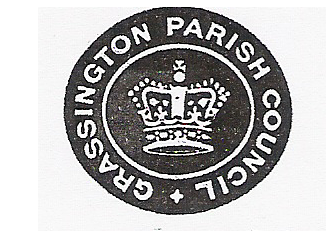 Grassington Parish CouncilCouncil OfficeTown Hall, GrassingtonSkipton, N YorkshireBD23 5AAEmail: clerk@grassingtonpc.co.ukTel: 07900 928113